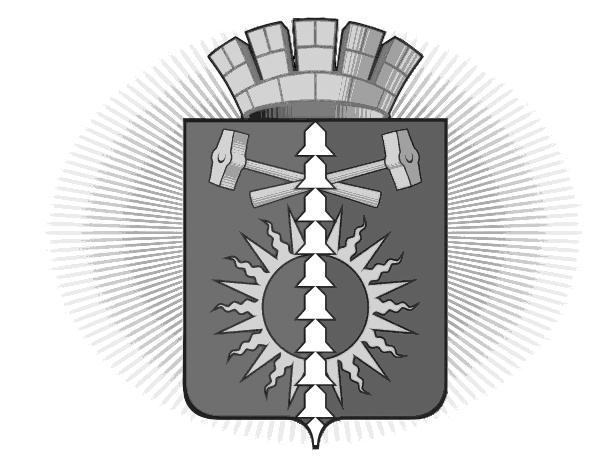 АДМИНИСТРАЦИЯГОРОДСКОГО ОКРУГА ВЕРХНИЙ ТАГИЛПОСТАНОВЛЕНИЕ от «20» февраля 2016 года №155город  Верхний ТагилО внесении изменений в Постановление Администрации городского округа Верхний Тагил №1026 от 20.12.2013г. (ред. от 12.01.2016г) «Об утверждении Положения (регламента) о контрактной службе  Администрации городского округа Верхний Тагил»В связи с кадровыми изменениями в Администрации городского округа Верхний Тагил, руководствуясь Уставом городского округа Верхний Тагил, ПОСТАНОВЛЯЮ:Внести изменения в Приложение №1 к Положению (регламенту) о контрактной службе Администрации городского округа Верхний Тагил (далее - положение) изложив в новой редакции (прилагается).Внести изменения в Приложение №2 к положению изложив в новой редакции  (прилагается).Разместить  настоящее Постановление на официальном сайте городского округа Верхний Тагил www.go-vtagil.ruКонтроль за исполнением настоящего Постановления возложить на заместителя главы Администрации городского округа Верхний Тагил по экономическим вопросам Н.Е. Поджарову. Глава городского округа Верхний Тагил                                        С.Г. Калинин				            Приложение №1 к ПоложениюСтруктура и персональный состав Контрактной службы Администрации городского округа Верхний ТагилРуководящий состав Контрактной службы:Функциональный состав Контрактной службы:Приложение №2 к ПоложениюРаспределение функций и полномочий Контрактной службы *Состав лиц, ответственных за осуществление приемки товаров (работ, услуг), проведение внутренней экспертизы (силами администрации городского округа Верхний Тагил) по итогам осуществлении закупок товаров (работ,  услуг) определяется отдельным Распоряжением администрации городского округа Верхний Тагил.№ДолжностьСтатусФИО1Глава городского округа Верхний ТагилРуководитель Контрактной службыКалинин С.Г.2Заместитель главы администрации городского округа Верхний Тагил по экономическим вопросамЗаместитель руководителя Контрактной службыПоджарова Н.Е.3Заместитель главы администрации городского округа Верхний Тагил по социальным  вопросамЗаместитель руководителя Контрактной службыУпорова И.Г.4Заместитель главы администрации городского округа Верхний Тагил по жилищно-коммунальному и городскому хозяйствуЗаместитель руководителя Контрактной службыПрокошин Ю.В.№Отдел Администрации городского округа Верхний ТагилДолжностьФИО5Планово-экономический отделНачальник отделаСамофеева Е.А.6Планово-экономический отделСпециалист     1 категорииЕгорова Н.В.7Отдел бухгалтерского учета и отчетностиНачальник отделаБаженов С.А.8Отдел по управлению муниципальным имуществом и земельными ресурсамиНачальник отделаКропотухина Н.А.9Архитектурно-строительный отделНачальник отделаПроказова В.Б.10Организационно-правовой отделСтарший инспекторКочеткова О.Е.11Организационно-правовой отделВедущий специалистПопов В.В.№п/пПолномочияОтветственный исполнитель1. Планирование закупок1. Планирование закупок1. Планирование закупок1.1.Разработка плана закупок, подготовка изменений для внесения в план закупок, размещение в единой информационной системе (далее по тексту - ЕИС) плана закупок и внесенные в него изменения Егорова Н.В.1.2.Размещение плана закупок на официальном сайте городского округа Верхний Тагил, опубликование в печатных изданиях в соответствии с ч. 10 ст. 17 Федерального законаЕгорова Н.В.1.3.Обеспечение подготовки обоснования закупки при формировании плана закупокЕгорова Н.В.1.4.Определение и обоснование начальной (максимальной) цены контракта, цены контракта, заключаемого с единственным поставщиком (подрядчиком, исполнителем) при формировании плана-графика закупокЕгорова Н.В.1.5.Организация утверждения плана закупок, плана-графикаЕгорова Н.В.1.6.Разработка плана-графика, осуществление подготовки изменений для внесения в план-график, размещение в ЕИС плана-графика и внесенных в него измененийЕгорова Н.В.2. Определение поставщиков (подрядчиков, исполнителей)2. Определение поставщиков (подрядчиков, исполнителей)2. Определение поставщиков (подрядчиков, исполнителей)2.1.Выбор способа определения поставщика (подрядчика, исполнителя)Егорова Н.В.2.2.Уточнение в рамках  обоснования закупки  начальной (максимальной) цены контракта и ее обоснование в извещениях об осуществлении закупок, приглашениях принять участие в определении поставщиков (подрядчиков, исполнителей) закрытыми способами, документации о закупке.Егорова Н.В.2.3. Уточнение в рамках обоснования закупки начальной (максимальной) цены контракта, заключаемого с единственным поставщиком (подрядчиком, исполнителем).Егорова Н.В.2.4.Организация подготовки технического задания, в том числе описания объекта закупки в документации о закупкеЕгорова Н.В.2.5.Осуществление подготовки извещений об осуществлении закупок, документации о закупках, изменений в извещения об осуществлении закупок, в документацию о закупкахЕгорова Н.В. 2.6.Подготовка проектов контрактов.Юридическая экспертиза проектов контрактов.Кочеткова О.Е. 2.7.Осуществление подготовки протоколов заседаний Единой комиссии по осуществлению закупок на основании решений, принятых членами Единой комиссии по осуществлению закупокЕгорова Н.В.2.8.Осуществление организационно-технического обеспечения деятельности Единой комиссий по осуществлению закупок, в том числе обеспечение проверки     соответствия заявок участников размещения заказа требованиям, установленным Федеральным закономЕгорова Н.В.2.9.Обеспечение предоставления учреждениям и предприятиям уголовно- исполнительной системы, организациям инвалидов преимуществ в отношении предлагаемой ими цены контрактаЕгорова Н.В.2.10.Обеспечение осуществления закупки у субъектов малого предпринимательства, социально ориентированных некоммерческих организаций, установление требования о привлечении к исполнению контракта субподрядчиков, соисполнителей из числа субъектов малого предпринимательства, социально ориентированных некоммерческих организацийЕгорова Н.В.2.11.Размещение в ЕИС извещения об осуществлении закупок, документацию о закупках и проекты контрактов, протоколы, предусмотренные Федеральным закономЕгорова Н.В.2.12.Опубликование по решению руководителя Контрактной службы извещения об осуществлении закупок на официальном сайте городского округа Верхний Тагил Егорова Н.В. 2.13.Подготовка и направление  в письменной форме или в форме электронного документа разъяснения положений документации о закупкеЕгорова Н.В.2.14.Обеспечение сохранности конвертов с заявками на участие в закупках, защищенности, неприкосновенности и конфиденциальности поданных в форме электронных документов заявок на участие в закупках и обеспечение рассмотрения содержания заявок на участие в закупках только после вскрытия конвертов с заявками на участие в закупках или открытия доступа к поданным в форме электронных документов заявкам на участие в закупкахЕгорова Н.В.2.15.Предоставление возможности всем участникам закупки, подавшим заявки на участие в закупке, или их представителям присутствовать при вскрытии конвертов с заявками на участие в закупке и (или) открытии доступа к поданным в форме электронных документов заявкам на участие в закупкеЕгорова Н.В.2.16.Обеспечение возможности в режиме реального времени получать информацию об открытии доступа к поданным в форме электронных документов заявкам на участие в закупкеЕгорова Н.В.2.17.Обеспечение осуществления аудиозаписи вскрытия конвертов с заявками на участие в закупках и (или) открытия доступа к поданным в форме электронных документов заявкам на участие в закупкахЕгорова Н.В.2.18.Обеспечение хранения в сроки, установленные законодательством, протоколов, составленных в ходе проведения закупок, заявок на участие в закупках, документации о закупках, изменений, внесенных в документацию о закупках, разъяснений положений документации о закупках и аудиозаписи вскрытия конвертов с заявками на участие в закупках и (или) открытия доступа к поданным в форме электронных документов заявкам на участие в закупкахЕгорова Н.В.2.19.Привлечение внешних экспертов, внешних экспертных организаций в случаях предусмотренных Федеральным законом.Организация проведения внешней экспертизы поставленного товара, выполненной работы, оказанной услуги. Прокошин Ю.В.Проказова В.Б.Кропотухина Н.А.2.20.Обеспечение направления необходимых документов для заключения контракта с единственным поставщиком (подрядчиком, исполнителем) по результатам несостоявшихся процедур определения поставщика в установленных Федеральным законом случаях в соответствующие органы, определенные пунктами 24 и 25 части 1 статьи 93 Федерального законаЕгорова Н.В. 2.21.Обеспечение заключения контрактовЕгорова Н.В.2.22.Организация включения в реестр недобросовестных поставщиков (подрядчиков, исполнителей) информации об участниках закупок, уклонившихся от заключения контрактовЕгорова Н.В.2.23.Обоснование в документально оформленном отчете невозможность или нецелесообразность использования иных способов определения поставщика (подрядчика, исполнителя), а также цену контракта и иные существенные условия контракта в случае осуществления закупки у единственного поставщика  (подрядчика, исполнителя) для заключения контракта.Егорова Н.В.3. Исполнение, изменение, расторжение контракта3. Исполнение, изменение, расторжение контракта3. Исполнение, изменение, расторжение контракта3.1. Обеспечение приемки поставленного товара, выполненной работы (ее результатов), оказанной услуги, а также отдельных этапов поставки товара, выполнения работы, оказания услуги.*Баженов С.А.3.2. Организация оплаты поставленного товара, выполненной работы (ее результатов), оказанной услуги, а также отдельных этапов исполнения контракта. Документ, подтверждающий оплату (включая оплату отдельных этапов, предусмотренных контрактом),  в течение одного рабочего дня с момента получения выписки о списании денежных средств с лицевого счета администрации  городского округа Верхний Тагил, передается планово-экономическому отделу для размещения в ЕИС.Баженов С.А.3.3. Взаимодействие с поставщиком (подрядчиком, исполнителем) при изменении, расторжении контракта.Применение мер ответственности, в том числе направление поставщику (подрядчику, исполнителю) требования об уплате неустоек (штрафов, пеней) в случае просрочки исполнения поставщиком (подрядчиком, исполнителем) обязательств (в том числе гарантийного обязательства), предусмотренных контрактом, а также в иных случаях неисполнения или ненадлежащего исполнения поставщиком (подрядчиком, исполнителем) обязательств, предусмотренных контрактом, совершает иные действия в случае нарушения поставщиком (подрядчиком, исполнителем) условий контрактаКочеткова О.Е.Попов В.В.3.4. Подготовка документа о приемке результатов контракта, в том числе отдельного этапа исполнения контракта поставки товаров, выполнения работ, оказания услуг.  Указанный документ в течение одного рабочего дня с момента его подписания сторонами передается планово-экономическому отделу для размещения в ЕИС.Баженов С.А.3.5. Размещение в ЕИС сведений об исполнении контракта, о соблюдении промежуточных и окончательных сроков исполнения контракта, о ненадлежащем исполнении контракта (с указанием допущенных нарушений) или о неисполнении контракта и о санкциях, которые применены в связи с нарушением условий контракта или его неисполнением, об изменении или о расторжении контракта в ходе его исполнения, информацию об изменении контракта или о расторжении контракта, за исключением сведений, составляющих государственную тайнуЕгорова Н.В.3.6. Организация включения в реестр недобросовестных поставщиков (подрядчиков, исполнителей) информации о поставщике (подрядчике, исполнителе), с которым контракт был расторгнут по решению суда или в связи с односторонним отказом Заказчика от исполнения контрактаЕгорова Н.В.4. Отчетность 4. Отчетность 4. Отчетность 4.1. Составление и размещение в ЕИС отчетности об объеме закупок у субъектов малого предпринимательства, социально – ориентированных некоммерческих организаций           Егорова Н.В.4.2.Включение в реестр контрактов информации о контрактахЕгорова Н.В.5. Иные полномочия5. Иные полномочия5. Иные полномочия5.1. Организация в случае необходимости консультации с поставщиками (подрядчиками, исполнителями) и участие в таких консультациях в целях определения состояния конкурентной среды на соответствующих рынках товаров, работ, услуг, определения наилучших технологий и других решений для обеспечения муниципальных нуждПрокошин Ю.В.Поджарова Н.Е.УпороваИ.Г. Самофеева Е.А.Кропотухина Н.А.5.2. Организация обязательного общественного обсуждения закупок товара, работ или услуг, по результатам которого в случае необходимости осуществление подготовки изменений для внесения в планы закупок, планы- графики, документацию о закупках или обеспечение отмены закупкиЕгорова Н.В.5.3.  Участие в утверждении требований к закупаемым отдельным видам товаров, работ, услуг (в том числе предельным ценам товаров, работ, услуг) и (или) нормативным затратам на обеспечение функцийКалинин С.Г.Прокошин Ю.В.Поджарова Н.Е.Упорова И.Г.Самофеева Е.А.Кропотухина Н.А.5.3. размещение их в единой информационной системеЕгорова Н.В.5.4. Участие в рассмотрении дел об обжаловании действий (бездействия), в том числе обжаловании результатов определения поставщиков (подрядчиков, исполнителей), и осуществление подготовки материалов для осуществления претензионной работыПопов В.В.Проказова В.Б.Кропотухина В.Б.5.5. Осуществление проверки банковских гарантий, поступивших в качестве обеспечения исполнения контрактов, на соответствие требованиям Федерального законаЕгорова Н.В.5.6. Информирование в случае отказа в принятии банковской гарантии об этом лицо, предоставившее банковскую гарантию, с указанием причин, послуживших основанием для отказаЕгорова Н.В.5.7. Организация осуществления уплаты денежных сумм по банковской гарантии в случаях, предусмотренных Федеральным закономБаженов С.А.5.8. Организация возврата денежных средств, внесенных в качестве обеспечения исполнения заявок или обеспечения исполнения контрактовБаженов С.А.